ПРОТОКОЛ № 216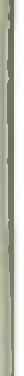 заседания президиума Саморегулируемой организации Союз проектных организаций«ПроЭк»23 мая 2016 г.Время проведения заседания: 1О:10-11:50Место проведения заседания: 111033, г. Москва, ул. Волочаевская, д. 17А, пом. I.Присутствовали: члены президиума Саморегулируемой организации Союз проектных организаций «ПроЭк » (далее - Союз) (состав президиума Союза утвержден решением очередного общего собрания членов, протокол № 01/2016 от 09.03.2016 г.):Ахметов Якуб ИскандяровичЧапаев Никита НиколаевичПавлов Борис ГеннадьевичПОВЕСТКА ДНЯ:О председателе заседания президиума и об избрании секретаря заседания президиума СоюзаО приостановлении действия свидетельств о допуске к работам, которые оказывают влияние на безопасность объектов капитального строительства, выданного ООО «ПроектПро»ПО ПЕРВОМУ ВОПРОСУ повестки дня:В соответствии сп. 4.2.4 Положения о президиуме Союза (утв. ООСЧ Союз «ПроЭк», протокол № 02/2016 от 09.03.2016 г.) на заседаниях президиума председательствует президент Союза. Президентом Союза избран Ахметов Я.И. решением ООСЧ СРО Союз«ПроЭк» от 09.03.2016 г., протокол № 01/2016.Член президиума Чапаев Н.Н. предложил избрать секретарем заседания президиума Павлова Б.Г.Предложение вынесено на голосование.Голосовали:: «ЗА» 2, «ПРОТИВ» О, «ВОЗДЕРЖАЛСЯ» 1.РЕШИЛИ: Избрать секретарем заседания президиума Павлова Б.Г.ПО ВТОРОМУ ВОПРОСУ повестки дня:Председатель	заседания  президиума	Ахметов  Я.И.  доложил  о  поступивших	в президиум Союза  рекомендациях дисциплинарной комиссией Союза, выработанных ею по	результатам  рассмотрении  дел  о  дисциплинарной  ответственности  членов  СРО  Союз«ПроЭк» (протоколы №№ 01/2016, 02/2016, 03/2016, 04/2016, 05/2016, 06/2016, 07/2016заседания   Дисциплинарной   комиссии    от   16.05.2016 г.),   и   согласиться    с   решениями Дисциплинарной  комиссии   применить   меру   дисциплинарного  воздействия   в  видеприостановления действия свидетельства о допуске к работам, которые оказывают влияние на безопасность объектов капитального строительства, на 30 дней к следующим организациям:Общество с ограниченной ответственностью «ПроектПро» (ОГРН 1137746426927, адрес местонахождения: 125222, г. Москва, ул. Генерала Белобородова, д. 23)Общество с ограниченной ответственностью «Научно-производственная фирма«ПИКА»	(ОГРН	1037739322367,	адрес	местонахождения:	115682,	г.	Москва,	ул. Шипиловская, д. 64, корп.1, офис 147)Общество с ограниченной ответственностью «ТЕХНОСТРОЙ» (ОГРН 1147746224405, адрес местонахождения: 105082, г. Москва, ул. Бакунинская, д. 45)Общество с ограниченной ответственностью «Строй-Инвест» (ОГРН 1107746316523, адрес местонахождения: 105120, г. Москва, ул. Сергия Радонежского, д. 2)- Открытое акционерное общество «Энергетический институт им. Г.М. Кржижановского» (ОГРН 1027739431752, адрес местонахождения: 119991, г. Москва, Ленинский проспект, д. 19)- Общество	с	ограниченной	ответственностью	«СПЕЦДОРСТРОЙ»	(ОГРН 1127747014812, адрес местонахождения: 115191, г. Москва, ул. Духовской переулок, д. 17)- Общество с ограниченной ответственностью «ИСК-Строй» (ОГРН 1107746004365, адрес местонахождения: 107392, г. Москва, ул. Просторная, д. 6)Предложение вынесено на голосование.Голосовали: «ЗА» 3, «ПРОТИВ» О, «ВОЗДЕРЖАЛСЯ» О.РЕШИЛИ: приостановить до 22 июня 2016 года действие свидетельств о допуске к работам, которые оказывают влияние на безопасность объектов капитального строительства, выданных СРО Союз «ПроЭк» вышеуказанным организациям.Секретарь заседания президиума подвел итоги голосования. Председатель заседания президиума объявил заседание закрытым.Председатель заседания          ____________           Ахметов Я.И.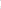 Секретарь заседания               ____________             Павлов Б.Г.